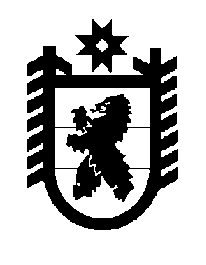 Российская Федерация Республика Карелия    ПРАВИТЕЛЬСТВО РЕСПУБЛИКИ КАРЕЛИЯПОСТАНОВЛЕНИЕот 16 октября 2012 года № 316-Пг. Петрозаводск О разграничении имущества, находящегося в                              муниципальной собственности Сегежского                                  муниципального районаВ соответствии с Законом Республики Карелия от 3 июля 2008 года № 1212-ЗРК «О реализации части 111 статьи 154 Федерального закона от 22 августа 2004 года № 122-ФЗ «О внесении изменений в законодательные акты Российской Федерации и признании утратившими силу некоторых законодательных актов Российской Федерации в связи с принятием федеральных законов «О внесении изменений и дополнений в Федеральный закон «Об общих принципах организации законодательных (представительных) и исполнительных органов государственной власти субъектов Российской Федерации» и «Об общих принципах организации местного самоуправления в Российской Федерации» Правительство Республики Карелия п о с т а н о в л я е т:1. Утвердить перечень имущества, находящегося в муниципальной собственности Сегежского муниципального района, передаваемого в муниципальную собственность Валдайского сельского поселения, согласно приложению. 2. Право собственности на передаваемое имущество возникает у Валдайского сельского поселения со дня вступления в силу настоящего постановления.             Глава Республики  Карелия                                                            А.П. ХудилайненПриложение к постановлению Правительства Республики Карелияот 16 октября 2012 года № 316-П Переченьимущества, находящегося в муниципальной собственности                            Сегежского муниципального района, передаваемого в муниципальную собственность Валдайского сельского  поселения________________Наименование имуществаАдрес местонахождения имуществаИндивидуализирующие характеристики имуществаЖилой домпос. Валдай, ул. Петровская, д.6одноэтажный, бревенчатый, общая площадь 67,1 кв.м